IntroductionNew Baby Network CIC aims to promote secure attachment between parents/caregivers and their children, through a range of mechanisms including face to face/online peer led support groups. We want to empower parents to feel confident in their abilities through connection to peers with reference to evidence based practice, collaborating with other voluntary and statutory bodies where possible. New Baby Network CIC will enable individual community members to undertake training and develop their own skills and abilities to increase sustainability, self-confidence and volunteer to bring benefits to the local community. What is safeguarding?In the UK, safeguarding means protecting peoples' health, wellbeing and human rights, and enabling them to live free from harm, abuse and neglect. Purpose of the policyThe purpose of this policy is to protect people, particularly children, at risk adults and beneficiaries of assistance, from any harm that may be caused due to their coming into contact with New Baby Network CIC.  This includes harm arising from: The conduct of staff or personnel associated with New Baby Network CICThe design and implementation of New Baby Network CIC’s programmes and activities The policy lays out the commitments made by New Baby Network CIC, and informs staff and associated personnel of their responsibilities in relation to safeguarding: to protect children, young people and vulnerable adults who receive New Baby Network CIC’s services from harmto provide staff and volunteers, as well as children and young people and their families, with the overarching principles that guide our approach to safeguarding.This policy applies to anyone working on behalf of New Baby Network CIC including senior managers and the board of trustees, paid staff, volunteers, sessional workers, agency staff and students. Legal frameworkThis policy has been drawn up on the basis of legislation, policy and guidance that seeks to protect children in England. A summary of the key legislation is available from nspcc.org.uk/learning.Supporting documentsThis policy statement should be read alongside our organisational policies, procedures, guidance and other related documents, including:Code of conduct for staff and volunteersPhotography and sharing images guidanceSafer recruitmentOnline safetyAnti-bullyingManaging complaintsWhistleblowingHealth and safetyInduction, training, supervision and supportFurther resource: http://www.sandwell.gov.uk/downloads/file/23004/west_midlands_adult_safeguarding_policy_and_procedures	We believe that: adults and children should never experience abuse of any kindwe have a responsibility to promote the welfare of all those coming into contact with New Baby network CIC, to keep them safe and to practise in a way that protects them.We recognise that: the welfare of our service users is paramount in all the work we do and in all the decisions we takeall people, regardless of age, disability, gender reassignment, race, religion or belief, sex, or sexual orientation have an equal right to protection from all types of harm or abusesome people are additionally vulnerable because of the impact of previous experiences, their level of dependency, communication needs or other issuesworking in partnership with children, young people, their parents, carers and other agencies is essential in promoting the welfare of our service usersWe will seek to keep our service users safe by: valuing, listening to and respecting themappointing a nominated safeguarding leadadopting child protection and safeguarding best practice through our policies, procedures and code of conduct for staff and volunteersdeveloping and implementing an effective online safety policy and related proceduresproviding effective management for staff and volunteers through supervision, support,training and quality assurance measures so that all staff and volunteers know about and follow our policies, procedures and behaviour codes confidently and competentlyrecruiting and selecting staff and volunteers safely, ensuring all necessary checks are maderecording, storing and using information professionally and securely, in line with dataprotection legislation and guidance [more information about this is available from the Information Commissioner’s Office: ico.org.uk/for-organisationssharing information about safeguarding and good practice with children and their families via leaflets, posters, group work and one-to-one discussionsmaking sure that children, young people and their families know where to go for help if they have a concernusing our safeguarding and child protection procedures to share concerns and relevant information with agencies who need to know, and involving children, young people, parents, families and carers appropriatelyusing our procedures to manage any allegations against staff and volunteers appropriatelycreating and maintaining an anti-bullying environment and ensuring that we have a policy and procedure to help us deal effectively with any bullying that does ariseensuring that we have effective complaints and whistleblowing measures in placeensuring that we provide a safe physical environment for our children, young people, staff and volunteers, by applying health and safety measures in accordance with the law and regulatory guidancebuilding a safeguarding culture where staff and volunteers, children, young people and their families, treat each other with respect and are comfortable about sharing concerns. Information sharing Why information sharing is importantSharing information about a child’s wellbeing helps professionals build a clearer picture of the child’s life and gain a better understanding of any risks the child is facing. Information sharing helps to ensure that an individual receives the right services at the right time and prevents a need from becoming more acute and difficult to meet (DfE, 2018). General principles of best practice for information sharing are outlined below. Refer to your organisation’s procedures as well as local multi-agency arrangements to ensure you are following the information sharing processes that are most appropriate for your role.When to share informationTimely information sharing is key to safeguarding and promoting the welfare of service users. People who in the New Baby Network CIC, whether in a paid or voluntary role, may need to share information about the children and families they are involved with for a number of reasons. These include:you are making a referral to arrange additional support for someone in the familysomeone from another agency has asked for information about a child or familysomeone in the family has asked to be referred for further helpa statutory duty or court order requires information to be sharedyou are concerned that a service user or a member of their family may be at risk of significant harmyou think a serious crime may have been committed or is about to be committed which involves someone in the family.You must always have a clear and legitimate purpose for sharing personal information. Keep a record of the reasons why you are sharing or requesting information about a child or their family.You should also make sure you are not putting a person's safety and wellbeing at risk by sharing information about them.Some professionals have a legal duty to share information relating to safeguarding concerns, for example concerns around female genital mutilation (FGM) or the duty to report in Wales.What information to shareYou need to decide what specific information is appropriate to share and who to share it with. Prioritise the safety and wellbeing of the service user and anyone else who may be affected by the situation. Make sure you share the information quickly and securely. The sooner you report your concerns the better. This means the details will be fresh in your mind and action can be taken quickly. Identify how much information should be shared. This will depend on the reasons for sharing it. Use language that is clear and precise. Different agencies may use and understand terminology differently.Make sure the information you are sharing is accurate. Make it clear what information is factual and what is based on opinion (yours or other people’s).Facts and opinionsWhen working with children and families you will gather information from a variety of sources. How you interpret this information can depend on:any previous information receivedyour knowledge of research and theoryyour own frame of reference.When recording information you should be as factual as possible. If you need to give your own or somebody else’s opinion make sure it is clearly differentiated from fact. You should identify whose opinion is being given and record their exact words.ConsentPeople should be given the opportunity to consent to their personal information being shared. If a person doesn’t have the capacity to make their own decisions ask their parent or carer (unless doing so would put the person at risk of harm)Tips for getting consent:be open and honestmake sure the person you’re asking for consent understands what information will be shared and whyexplain who will see the information and what it will be used formake sure the person you’re asking for consent understands the consequences of their information not being sharedget the consent in writing, in case there are any disputes in the future. If it’s only given verbally, make a written record of thismake sure the person knows they can withdraw consent at any time.Sharing information without consentIf consent is refused or if you’re unable to seek consent, you can still share information with relevant professionals if this is in the public interest. This includes protecting people from significant harm and promoting the welfare of children. When deciding whether to share information without consent, you should consider each case individually. Decide if the need to share information is in the public interest and whether it outweighs the need to maintain confidentiality. Consider all the implications of sharing the information, for example if you are sharing sensitive details about a person's life.If you're not sure what to do, contact the NSPCC helpline for advice.If you’re sharing information without consent keep a written record explaining:what steps you took to get consentthe person’s reasons for not giving consent (if known)why you felt it was necessary to share information without consent.Pass a copy of this record on to the agency/agencies you’re sharing the information with.ConfidentialityNever promise anyone that you will keep the things they’re telling you a secret. Explain that you need to share what they’ve told you with someone who will be able to help.If a child or young person needs confidential help and advice direct them to Childline. Calls to 0800 1111 are free and children can also contact Childline online.ProceduresIf a child or adult is in immediate danger, call the police on 999 - a person says they are about to attempt suicidea person says they are in immediate serious danger from a partner or someone elsethere is an immediate danger that a person may seriously harm their baby or someone elseResponding to disclosure about a child or young person's wellbeingThe NSPCC carried out research to find out how adults can better respond to a child who is disclosing abuse (Baker et al, 2019). We found three key interpersonal skills that help a child feel they are being listened to and taken seriously: show you care, help them open up: Give your full attention to the child or young person and keep your body language open and encouraging. Be compassionate, be understanding and reassure them their feelings are important. Phrases such as ‘you’ve shown such courage today’ help.take your time, slow down: Respect pauses and don’t interrupt the child – let them go at their own pace. Recognise and respond to their body language. And remember that it may take several conversations for them to share what’s happened to them.show you understand, reflect back: Make it clear you’re interested in what the child is telling you. Reflect back what they’ve said to check your understanding – and use their language to show it’s their experience.If a child tells you they are experiencing abuse, it’s important to reassure them that they’ve done the right thing in telling you. Make sure they know that abuse is never their fault.Never talk to the alleged perpetrator about the child’s disclosure. This could make things a lot worse for the child.It’s vital that any child who is trying to disclose abuse feels that they are being listened to and taken seriously.But there can be a risk that if professionals just believe the child’s account without thoroughly investigating the situation, this can lead to unfair bias against the alleged abuser as formal investigations progress (Child Protection Resource, 2018; Transparency Project, 2018).This means it’s important to maintain an unbiased approach when responding to disclosures and follow your organisation’s procedures to ensure each case is treated in a fair and transparent manner and that the child gets the protection and support that they need.Concerns about a volunteer/other member of staffIf you are concerned that a member of staff in your organisation has abused an  child/adult with care & support needs, you have a duty to report these concerns. You must inform the company directors immediately. If you are concerned that they have abused or neglected a child/adult with care & support needs, you must inform another safeguarding lead, in your organisation. In exceptional circumstances where you do not feel safe or comfortable reporting the matter within your own organisation, or if you have already raised concerns with your managers but no action has been taken, you can report the concern to the local Lead Agency in your area. In situations where informing a manager will involve delay in a high-risk situation you should report the concern to external agencies immediately.Written records As soon as possible on the same day, make a written record of what you have seen, been told or have concerns about. Try to make sure anyone else who saw or heard anything relating to the concern also makes a written report. The written report will need to include: the date and time when the disclosure was made, or when you were told about / witnessed the incident/swho was involved, any other witnesses including service-users and other staff,exactly what happened or what you were told, in the person’s own words, keeping it factual and not interpreting what you saw or were told,the views and wishes of the adult, the appearance and behaviour of the adult and/or the person making the disclosure,any injuries observed,any actions and decisions taken at this point,any other relevant information, e.g. previous incidents that have caused you concern. Remember:include as much detail as possible,make sure the written report is legiblewritten or printed in black ink, and is of a quality that can be photocopiedmake sure you have printed your name on the report and that it is signed and dated,keep the report/s confidential, storing them in a safe & secure place until needed.keep the report factual as far as possible;  if it contains your opinion or an assessment, it should be clearly stated as such and be backed up by factual evidenceinformation from another person should be clearly attributed to them. Contacting External ServicesContact the police. They will assess the situation and take the appropriate action to protect the child/vulnerable person.Contact the NSPCC Helpline on 0808 800 5000 or by emailing help@nspcc.org.uk. Our trained professionals will talk through your concerns with you, give you expert advice and take action to protect the child as appropriate. This may include making a referral to the local authority.If you have made a verbal referral to local children's services you should follow this up with a written referral as soon as possible, ideally within 48 hours. Always report any safeguarding concerns or actions taken to the directors of New Baby Network CIC. If you’re not comfortable with how your organisation has responded to your report, contact the Whistleblowing Advice Line to discuss your concerns.Contact your local safeguarding services. SandwellFor childrenContact Sandwell Multi Agency Safeguarding Hub (MASH) on 0121 569 3100 https://www.sandwellcsp.org.uk/key-safeguarding-issues/report-a-concern/For adults  0121 569 2266 or email us sandwell_enquiry@sandwell.gov.uk. 9am to 5.30pm Monday to Thursday, and 9am to 5pm on Fridays. Outside these hours call 0121 569 2355.DudleyDudley Safeguarding People Partnership Board3-5 St James's Road, Dudley, West Midlands DY1 1HZFor children0300 555 0050For adults0300 555 0055Out of office hours0300 555 8574 Birminghamhttps://www.bsab.org/how-to-report-abuse/For childrenMonday to Thursday: 8:45am to 5:15pmFriday: 8:45am to 4:15pmTelephone: 0121 303 1888Emergency out-of-hoursTelephone: 0121 675 4806For adultshttps://birmingham.mylifeportal.co.uk/form/sgc2-1#!/onbehalfofEmail: ACAP@birmingham.gov.ukTelephone: 0121 303 1234Text Relay: dial 18001 followed by the full national phone numberActions of the directors/safeguarding leadsThe line manager or the adult safeguarding lead within the organisation identifying or receiving the concern should decide on the most appropriate course of action without delay. This should include:Check and review actions already taken and decisions madeIf not already done so, make an evaluation of the risk to the person Wherever it is safe, speak to (or decide who is the best placed person to speak to) the adult to gain their views about the concern and what they would like to happen nextTake reasonable and practical steps to safeguard the personConsider referring to the police if the suspected abuse is a crime. If the matter is to be referred to the police, discuss risk management and any potential forensic considerations with the police.Arrange any necessary emergency medical treatment. Note that offences of a sexual nature will require expert advice from the police. Make sure that other people are not at risk. Take action in line with the organisation’s disciplinary procedures, as appropriate, if a member of staff is alleged to have caused harm. Ensure that records are made of any concerns, and that decisions are clearly recorded with the rationale for the decisions explained.Mandatory ReportingFemale genital mutilation (FGM)It is illegal to carry out FGM in the UK. It is also a criminal offence for UK nationals or permanent UK residents to perform FGM overseas or take their child abroad to have FGM carried out. In England and Wales, regulated health and social care professionals and teachers must make a report to the police, if, in the course of their duties:they are informed by a child under the age of 18 that they have undergone an act of FGMthey observe physical signs that an act of FGM may have been carried out on a child under the age of 18.Contact detailsNominated child protection leadName: Brianna DymondPhone/email: 07742394633 newbabynetwork@gmail.comDeputy child protection lead(s)Name(s): Ellie Shaw Phone/email: newbabynetwork@gmail.comNSPCC Helpline0808 800 5000This policy statement came into force 21st May 2020We are committed to reviewing our policy and good practice annually.  This policy statement and accompanying procedures were last reviewed on 21st May 2020Signed: BDymond			Date: 21st May 2020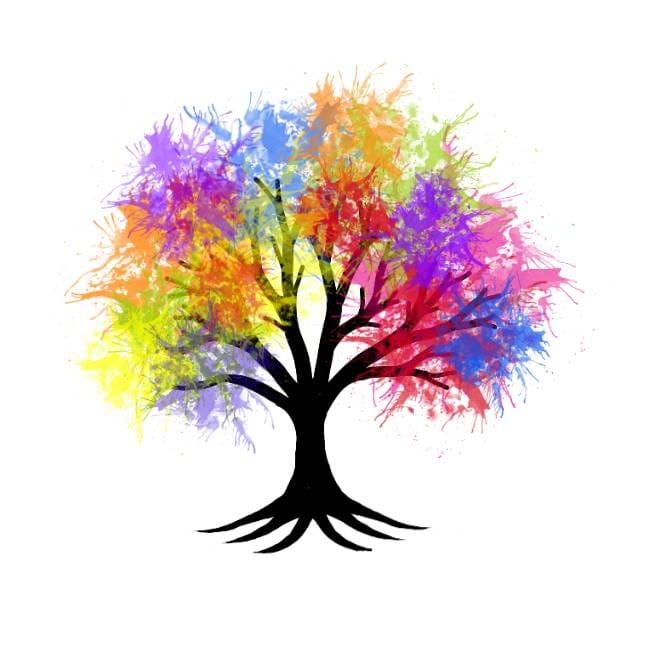 